  __ май 2024 г.                  		    		                                          № ____О внесении изменений в постановление администрации МО «Поселок Айхал» от 21.04.2022 № 185 «Об утверждении муниципальной программы «Утепление сетей водоотведения в многоквартирных жилых домах на территории МО «Поселок Айхал» на 2022-2026 г.г.»В соответствии со статьей 179 Бюджетного Кодекса Российской Федерации, Федеральным законом от 06.10.2003 г. №131-ФЗ «Об общих принципах организации местного самоуправления в Российской Федерации», Постановлением Главы от 18.10.2021 года №414 «Об утверждении Положения о разработке, реализации и оценке эффективности муниципальных программ МО «Поселок Айхал» Мирнинского района Республики Саха (Якутия), 1. Внести следующие изменения и дополнения в муниципальную программу «Утепление сетей водоотведения в многоквартирных жилых домах на территории МО «Поселок Айхал» на 2022-2026 г.г.»», утвержденную постановлением администрации МО «Поселок Айхал» от 21.04.2022 № 185: раздел 4 «Паспорт Программы», изложить в новой редакции:Главный специалист – энергетик Администрации МО «Поселок Айхал», иные юридические лица (управляющие компании).раздел 6 «Задачи Программы», изложить в новой редакции:1. Предотвращение промерзания сетей водоотведения многоквартирных домов на территории МО «Поселок Айхал»;2. Снижение затрат на оплату коммунальных услуг жильцами многоквартирных домов МО «Поселок Айхал»;3. Исключение аварийных ситуаций в многоквартирных домах и жилых помещениях;4.Обеспечение безопасности и комфорта пребывания людей в многоквартирных домах и жилых помещениях.пункт 1.1 раздела 1 «Анализ состояния сферы социально-экономического развития», изложить в новой редакции:Устройство греющего кабеля сетей водоотведения позволит снизить затраты на оплату коммунальных услуг жильцами многоквартирных домов на территории МО «Поселок Айхал».За период действия Программы были проведены работы по устройству греющего кабеля:- 2022 год – установлен греющий кабель в 10 многоквартирных домах МО «Поселок Айхал»;- 2023 год – установлен греющий кабель в 5 многоквартирных домах МО «Поселок Айхал».пункт 1.2 раздела 1 «Характеристика имеющейся проблемы» изложить в новой редакции:На сегодняшний день в поселке Айхал имеется 30 многоквартирных домов в бетонном исполнении, и 5 многоквартирных домов деревянного исполнения, которые не оснащены греющим кабелем. В связи с отсутствием греющего кабеля на трубах водоотведения возникает необходимость пролива горячей воды с целью недопущения промерзания, что приводит к увеличению затрат на оплату коммунальных услуг.Теплоизоляция трубопроводов предотвращает значительные теплопотери и ненужные финансовые траты.Необходимость теплоизоляции:1.	Предупреждение ситуаций аварийного характера. Замершая вода может стать причиной поломки труб. Влияние низких температур существенно сказывается на качестве материала изделия и его общей целостности.2.	Уменьшение затрат на энергию для нагрева. Множество трубопроводных каналов располагается на улице: либо соприкасаясь с землей, либо на небольшом расстоянии от нее. Конструкции снижают температуру из-за высокой теплоотдачи в окружающую среду.Успешная реализация Программы позволит решить ключевые задачи:1.Предотвращение промерзания сетей водоотведения многоквартирных домов на территории МО «Поселок Айхал»;2. Снижение затрат на оплату коммунальных услуг жильцами многоквартирных домов МО «Поселок Айхал»;3. Исключение аварийных ситуаций в многоквартирных домах и жилых помещениях;4.Обеспечение безопасности и комфорта пребывания людей в многоквартирных домах и жилых помещениях.Эффективность Программы оценивается посредством выявления полного комплекса полученных результатов и их сопоставления с затратами на достижение данных результатов. Показатели результатов включают оценку экономического и социального эффекта в результате осуществления мероприятий Программы.пункт 2.2 раздела 2 «Общий порядок реализации Программы» изложить в новой редакции:Механизмы реализации программы включают:1. Предоставление бюджетных средств (субсидий) на конкурсной основе управляющим компаниям на финансовое обеспечение и (или) возмещение затрат на проведение капитального ремонта многоквартирных домов, находящихся на территории муниципального образования «Поселок Айхал».Предоставление субсидии управляющим компаниям будет производиться в соответствии с утвержденным порядком, который разработан в целях оказания муниципальной поддержки управляющим компаниям при реализации ими мероприятий Программы, в котором предусмотрены следующие мероприятия:- организация консультирования по вопросам участия в конкурсе;- организация приема, регистрация и рассмотрение заявок на участие в конкурсе, в установленном порядке;- обеспечение информационной поддержки проведения конкурса;- организация мониторинга и оценки результативности и эффективности использования предоставленных субсидий. 2. Реализация Программы осуществляется путём исполнения мероприятий, являющихся стратегическими направлениями достижения поставленной цели.3.	При формировании перечня многоквартирных домов, жилых помещений Программы применены следующие критерии отбора:- конструктив многоквартирного дома;- качественное улучшение технических характеристик многоквартирного дома.4.	В Программу могут вноситься изменения и дополнения в связи с изменением действующей нормативно-правовой базы и с учетом социально-экономического положения МО «Поселок Айхал».5.	 Общая координация хода выполнения Программы осуществляется Главой МО «Поселок Айхал».6.	Общее текущее управление и оперативный контроль реализации Программы возлагается на заместителя Главы Администрации по ЖКХ.6.	Управление реализацией программы и контроль её исполнения осуществляется в форме отчета и мониторинга.  раздел 4 «Перечень целевых индикаторов Программы» изложить в новой редакции:2. Разместить настоящее постановление с приложениями в информационном бюллетене «Вестник Айхала» и на официальном сайте МО «Поселок Айхал» (www.мо-айхал.рф). 3. Настоящее постановление вступает в силу после его официального опубликования (обнародования).4. Контроль исполнения настоящего постановления возложить на заместителя Главы Администрации по ЖКХ.Глава поселка                                                                                            Г.Ш. Петровская Российская Федерация (Россия)Республика Саха (Якутия)АДМИНИСТРАЦИЯмуниципального образования«Поселок Айхал»Мирнинского районаПОСТАНОВЛЕНИЕ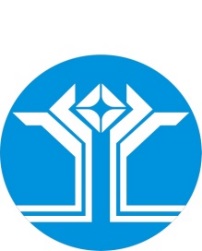 Россия Федерацията (Россия)Саха ӨрөспүүбүлүкэтэМииринэй улууhунАйхал бөhүөлэгинмуниципальнай тэриллиитинДЬАhАЛТАТАУУРААХ№п/пНаименование
целевых показателейЕд. изм.Базовое значениеПланируемое значение показателя по годам реализацииПланируемое значение показателя по годам реализацииПланируемое значение показателя по годам реализацииПланируемое значение показателя по годам реализацииПланируемое значение показателя по годам реализации№п/пНаименование
целевых показателейЕд. изм.Базовое значение202220232024202520261Количество многоквартирных домов, требующих установки греющего кабеля  шт.51052000